Додатокдо рішення виконавчого комітетувід                               № ПЕРЕЛІКзамовників, яким дозволено розміщення соціальної реклами	Начальник управління архітектури та 	містобудування Сумської міської ради –	головний архітектор														А.В. Кривцов№ з/пЗамовник соціальної рекламиТип рекламного засобуКількість, од. (щомісячно)ПеріодрозміщенняВласник рекламних засобів, на яких планується розміщення соціальної реклами, інші примітки1.Національний банк України БілбордСіті-лайт55лютий – травень            2022 рокуТематичні сюжети Всеукраїнської інформаційної кампанії із протидії платіжному шахрайствуВиготовлені постери надаються замовником.Розміщення сюжетів у разі вільних площин  конструкцій у операторів зовнішньої реклами.МакетМакет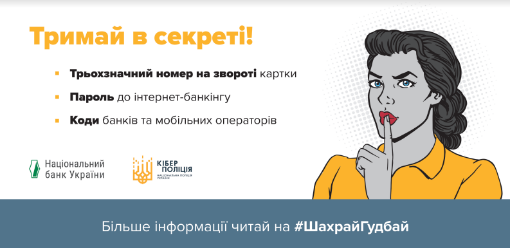 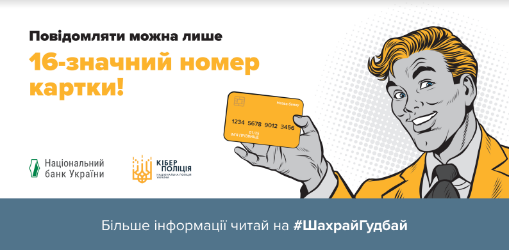 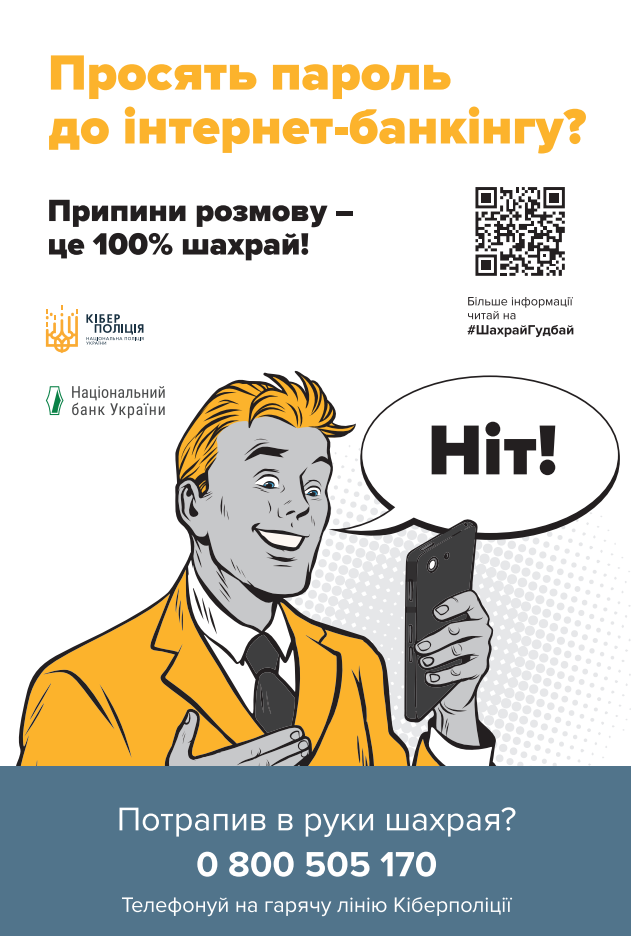 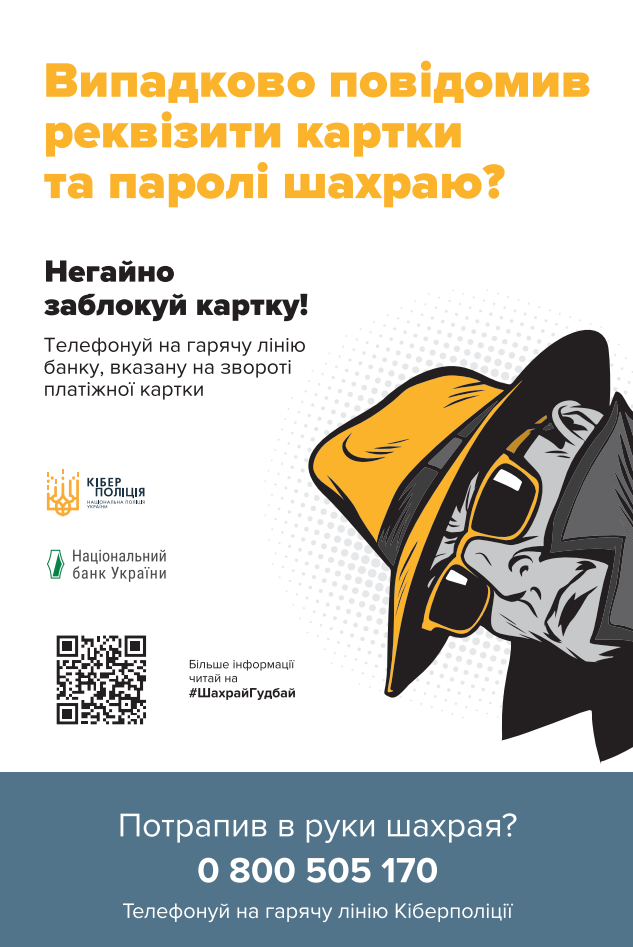 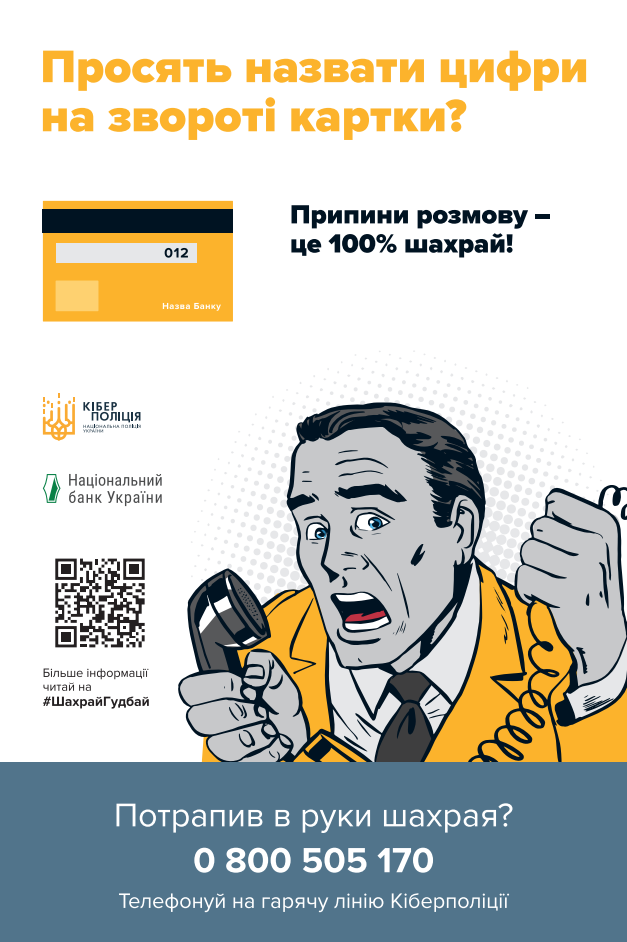 2.Головне Управління ДПС у Сумській областіДержавна податкова служба УкраїниБілбордСіті-лайт 55лютий –квітень2022 року Тематичні сюжети інформаційної кампанії декларування громадянами доходів, отриманих протягом 2021 року.Виготовлені постери надаються замовником. Розміщення сюжетів у разі вільних площин  конструкцій у операторів зовнішньої реклами.МакетМакет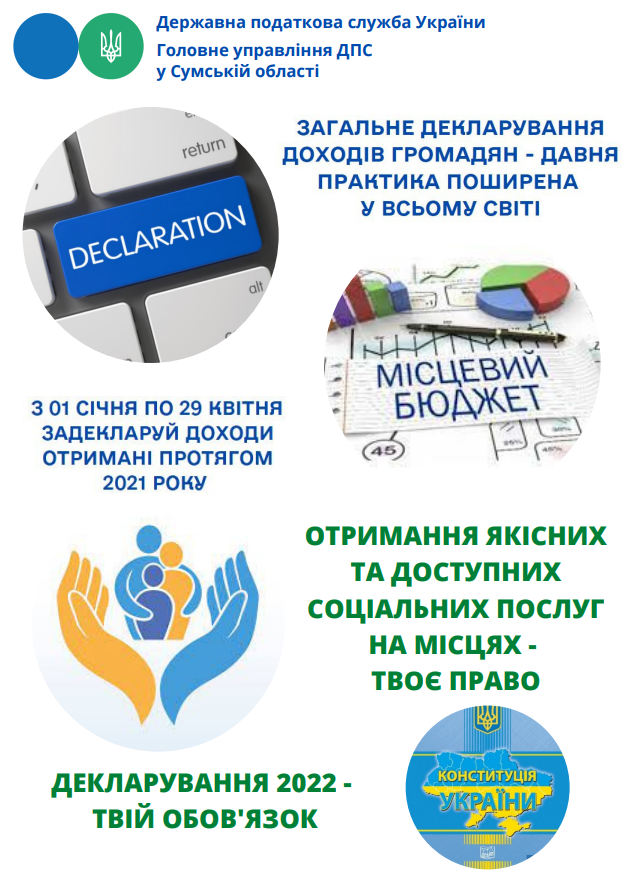 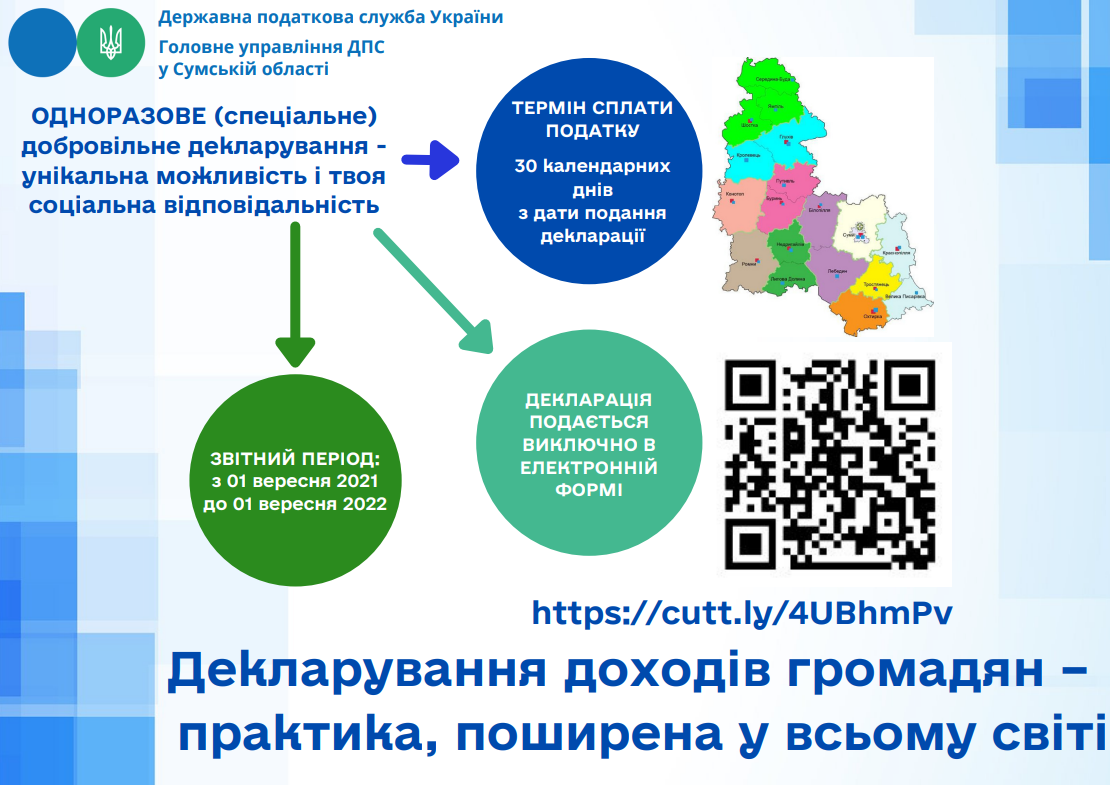 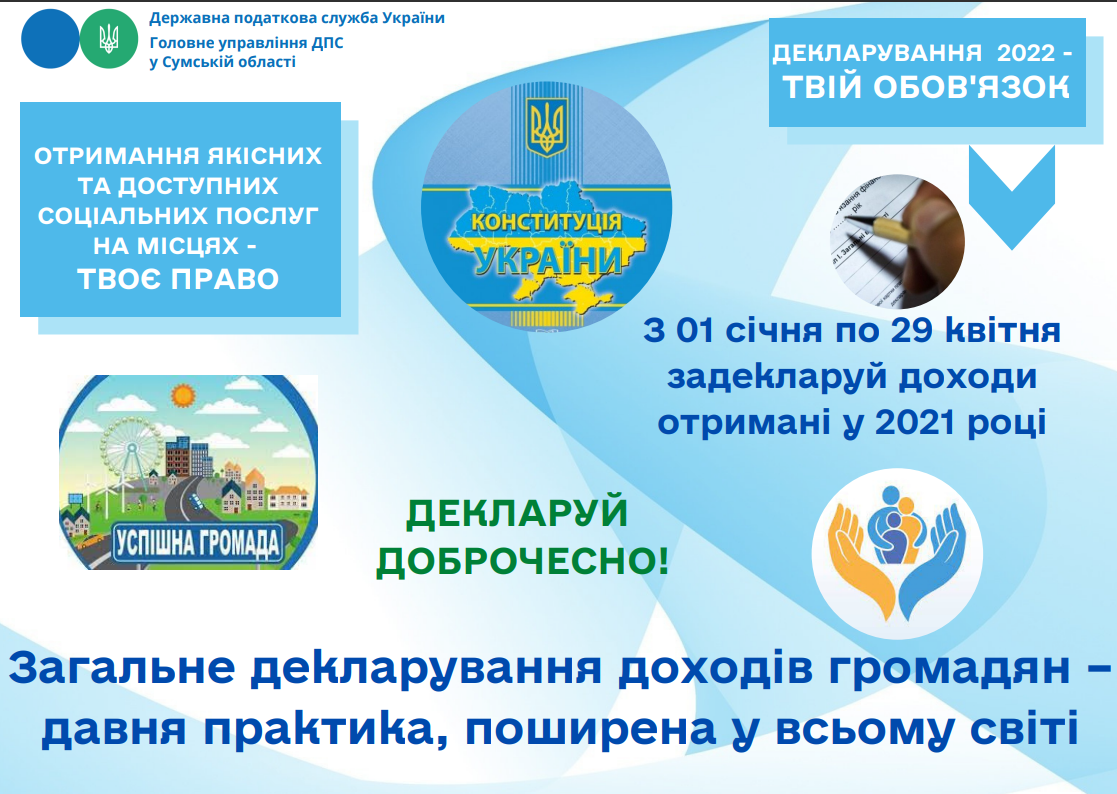 3.Сумська міська рада Білборд5лютий – грудень 2022 рокуСюжети, присвячені вшануванню пам’яті захисників України. Виготовлення постерів за кошти бюджету Сумської міської територіальної громади (виконавець – управління архітектури та містобудування Сумської міської ради). Розміщення сюжетів у разі вільних площин конструкцій у операторів зовнішньої реклами.4.Комунальна установа «Агенція промоції «Суми» 
Сумської міської радиБілбордСіті-лайт1010лютий – грудень 2022 рокуСюжети, присвячені висвітленню діяльності установи. Виготовлені постери надаються замовником. Розміщення сюжетів у разі вільних площин конструкцій у операторів зовнішньої реклами.